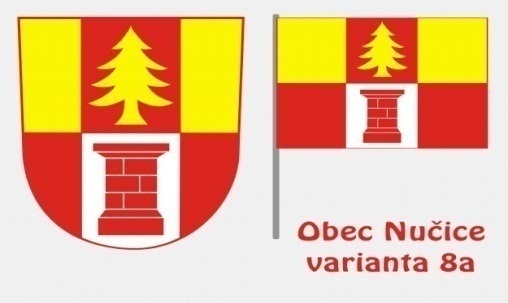 Vážení spoluobčané,       dne 14.3.2015 se v naší obci konaly nové volby do Zastupitelstva obce Nučice. Na ustavujícím zasedání bohužel, nedošlo k dohodě a tak do nových voleb, termín vyhlásí ministr vnitra, (pravděpodobně 26.září 2015) máme nadále zastupitelstvo s omezenými pravomocemi.         Zastupiteli jsou: Iva Nováková, Lucie Procházková, Pavel Krutský a Miroslav Kočí ml. Zbývající zvolení členové (Zikánová Kateřina, Nevšímalová Radka, Jarošová Romana) rezignovali na svůj mandát a další kandidáti strany „Nučice 2014“ rezignovali na post náhradníka.        Do nových voleb řídí obec, dle zákona o obcích, dočasná starostka Romana Jarošová a dočasný místostarosta Vladimír Chrastil.    Do volby nového vedení obce vykonává administrativní práci společně dočasná starostka, místostarosta a práce spojené s účetnictvím nadále vykonává p.Voříšková. Úřední hodiny jsou nadále v pondělí, od 7.30 do 19.00 hodin. V jiné dny nemusíte v kanceláři obecního úřadu nikoho zastihnout. Níže zveřejňujeme Zápis z ustavujícího zasedání. Romana Jarošová – dosavadní starostka obce NučiceZápis z ustavujícího zasedání Obce Nučice, konaného dne 13.04.2015 Přítomni: R. Jarošová – dosavadní starostka bez mandátu, I. Nováková, L. Procházková, P. Krutský, M. Kočí, R. Nevšímalová, K. Zikánová (obě bez mandátu).Přítomni 4 zastupitelé ze 4, takže je zastupitelstvo usnášeníschopné, ale s omezenou pravomocíMísto konání: Hospoda u KubelkůČas zahájení: 19:00 hodPředsedající: dosavadní starostka Romana JarošováZasedání Zastupitelstva obce Nučice (dále jen „zastupitelstvo“) bylo zahájeno v 19:00 hodin dosavadní starostkou Romanou Jarošovou (dále jen „předsedající“).Osvědčení bylo zasláno poštou Registračním úřadem v Kostelci nad Černými lesy.            Zasedání bylo řádně svoláno, dle zákona bylo zveřejněno na úřední a           elektronické úřední desce obce.Po zahájení předsedající navrhla jako zapisovatele a navrhovatele usnesení R. Nevšímalovou. Jiný návrh nebyl podán. Návrh usnesení: Zapisovatelem a navrhovatelem zápisu se volí R. Nevšímalová.Hlasování: Pro: 4  Zdržel: 0  Proti: 0Usnesení bylo přijato.Předsedající navrhla jako ověřovatele zápisu K. Zikánovou a L. Procházkovou. Jiný návrh nebyl podán.Návrh usnesení: Ověřovateli zápisu se volí K. Zikánová a L. Procházková.Hlasování: Pro: 4  Zdržel: 0  Proti: 0Usnesení bylo přijato.Složení slibu zastupitelů: předsedající přednesla slib a zvolení zastupitelé I. Nováková, L. Procházková, M. Kočí, P. Krutský složili tento slib vyřčením slova „Slibuji“ a slib potvrdili podpisem do archu s uvedeným textem slibu (příloha č. 1).Předsedající přítomným dále sdělila, že slib složili pouze 4 zastupitelé ze strany „Pro naši obec“ (I. Nováková, L. Procházková, M. Kočí, P. Krutský). Tři zvolení zastupitelé strany „Nučice 2014“ (R. Jarošová, K. Zikánová, R. Nevšímalová) rezignovali na mandát zastupitele a zbývající ze strany „Nučice 2014“ (Vl. Chrastil, I.Choulíková, M. Jícha, P. Seifert, Vl. Souček a J. Zápotocký) rezignovali na mandát náhradníka.  Rezignace R. Nevšímalové, K. Zikánové, Vl. Chrastila, I. Choulíkové,  M. Jíchy, P. Seiferta, Vl. Součka a J. Zápotockého byly předány do rukou  dosavadní starostky obce Romany Jarošové dne 10.04.2015 a R. Jarošová podala rezignaci na mandát zastupitele k rukám dosavadního místostarosty Vl. Chrastila dne 10.04.2015. Kopie rezignací strany „Nučice 2014“ na vyžádání pana Kočího a Krutského předloženy panu Kočímu. Předsedající sdělila, že z důvodu poklesu počtu zastupitelů pod 5 dochází dle §90, zákona o obcích k omezení pravomoci zastupitelstva a tudíž nemůže současné zastupitelstvo rozhodovat v záležitostech uvedených v § 84, ods. 2 a § 85.Jelikož rezignací 3 zastupitelů a 6 náhradníků ze strany „Nučice 2014“ poklesl počet členů zastupitelstva pod 5, ostatní body navrženého programu nejsou projednatelné.Nadále povede obec do nových voleb dosavadní starostka Romana Jarošová a dosavadní místostarosta Vladimír Chrastil.  Předsedající zahájila diskuzi a vyzvala přítomné, aby se do diskuse přihlašovali zvednutím ruky a před zahájením diskuze se představili. Pro zvukový záznam byl použit zapůjčený diktafon.      5.   Diskuze   R. Jarošová sdělila přítomným za všechny kandidáty strany „Nučice 2014“ jako důvod rezignace nesouhlas s postem starosty (Nováková Iva). Strana „Nučice 2014“ si nárokovala post starosty a místostarosty. Právo rezignovat umožňuje zákon. Sdělila, že kandidáti strany „Nučice 2014“ považují třetí volby za konečné a navrhují, aby byly výsledky respektovány a již nedošlo k dalšímu opakování voleb.    P. Krustký  seznámil přítomné s průběhem předešlých jednání - mělo proběhnout jednání 23.03.2015. Neuskutečnilo se ze zdravotních důvodů R. Jarošové a mělo se konat  30.03.2015. Tohoto dne se uskutečnilo bez R. Jarošové. Strana „Pro naši obec“ navrhla na post starosty I. Novákovou a post místostarosty nabídla straně „Nučice 2014“. Dále navrhla finanční výbor pro stranu „Pro naši obec“ a kontrolní výbor pro stranu „Nučice 2014“ s tím, že ze zbývajících výborů si strana „Nučice 2014“ může vybrat. Následující den mělo proběhnout další jednání, které bylo stranou „Nučice 2004“ přesunuto na 08.04.2015. Stranou „Pro naši obec“ bylo sděleno, že trvají na postu starosty a finanční výbor přenechají straně „Nučice 2014“. Zastupitelé strany „Nučice 2014“ sdělili, že požadují post starosty a navrhují vytvořit dva posty místostarostů s tím, že každá strana bude mít jednoho. Pravomoci budou mezi místostarosty rozděleny. Další jednání se konalo 12.04.2015. Na této schůzce bylo zastupiteli strany „Nučice 2014“ sděleno, že všichni kandidáti upřednostňují třetí volby.     Dále se vedla bouřlivá diskuze mezi občany a kandidáty jednotlivých stran.   Ze strany občanů byly vzneseny dotazy, proč se obě strany nedohodly a proč musí být třetí volby. Nadále proč vůbec byla založena kandidátka „Pro naši obec“, na čí straně byla strana „Nezávislí“ a komu pomohla či nepomohla vyhrát volby. Kandidáti ze strany „Pro naši obec“ uvedli, že se chtěli dohodnout i po prvních volbách. Nyní že předložili návrhy, místostarostu, finanční a kontrolní výbor, které strana „Nučice 2014“ nepřijala a není možné se s touto stranou dohodnout. Paní M. Jirsová obeznámila přítomné se svou prací na úřadě, vyjádřila nespokojenost s prací starostky - přeplacené cestovné, diskutovalo se o nákupu pohovky, truhlíků, o nefungujícím finančním a kontrolním výboru, což dementovala pí. Choulíková a p. Souček. Diskutovalo se o předvolebním dopise p. Strnadovi, kterým byl zastrašován, aby nekandidoval. Pan Strnad se k této věci vyjádřil a ubezpečil dotazované, že nejde o výmysl, že celou věc předal Policii ČR.  Jeho tvrzení bylo některými občany dementováno. Předsedající R. Jarošová navrhla, ať kandiduje ve třetích volbách každý sám za sebe a ne za stranu. Že to by bylo spravedlivé a vidělo by se, koho občané skutečně chtějí. To je sice možné, ale toto se nemůže dle zákona nikomu nařídit, řekl pan J. Klihavec.Předsedající R. Jarošová vyzvala všechny občany, hlavně pak kandidáty, aby udělali  za předvolební kampaní a samotnými volbami tlustou čáru, aby se všichni k sobě chovali slušně, aby byla po volbách možná spolupráce.  Na stejné téma hovořil v průběhu diskuze i R. Strnad, M. Jícha, J. Jícha, R. Jarošová, B. Jelínková, V. Nováková, J. Šustová, I. Nováková.Na závěr řekla paní K. Zikánová důvod své rezignace – osobní vyhrožování p. Krutským, týkající se jejich dětí.  Do dalších voleb už rozhodně kandidovat nebude.Předsedající zasedání ukončila ve 20:41 hod.Dne 20.04.2015Zapsala: Nevšímalová Radka			     Ověřila: Lucie Procházková	Kateřina ZikánováVýsledky voleb do zastupitelstva obce Nučice, konané dne 14.3.2015Celkový počet voličů, zapsaných ve výpisech ze seznamu voličů a jejich dodatků: 312Celkový počet voličů, kterým byly vydány úřední obálky: 234Celkový počet odevzdaných obálek: 234Počet neplatných hlasovacích lístků: 2    Volební účast: 75%     Volební stranu „Nezávislí“ volilo celkem 9,14% voličů. Strana obdržela 146 hlasů a nezískala žádný mandát.      Volební stranu „Pro naši obec“ volilo celkem 47,72% voličů. Strana obdržela 768 hlasů a získala 4 mandáty.     Volební stranu „Nučice 2014“ volilo celkem 43,14% voličů. Strana obdržela 689 hlasů a získala 3 mandáty.      Děkujeme všem voličům za jejich účast. Počet získaných hlasů – volební strana „Nezávislí“Pořadí zvolení – volební strana „Pro naši obec“Náhradníci volební strana „Pro naši obec“ Pořadí zvolení – volební strana „Nučice 2014“Náhradníci volební strany „Nučice 2014“Pořadí dle získaných hlasů ze všech volebních stranInformace obecního úřadu       MěÚ Říčany oznamuje, že bylo zahájeno projednávání návrhu zadání územního plánu Konojed a návrh je k nahlédnutí na MěÚ Říčany, odbor územního plánování a regionálního rozvoje, nebo na Obecním úřadu Konojedy, nebo na www.konojedy.cz  a www.ricany.cz.     Návrh zadání územního plánu Nučic byl taktéž zveřejněn na úředních deskách obce a o vyvěšení jste byli informováni místním rozhlasem. Návrh si můžete dodatečně prohlédnout v kanceláři OÚ Nučice. Podány nebyly žádné závažné připomínky. K zadání se postupně vyjadřují oslovené instituce a úřady. Všechna vyjádření k návrhu zadání budou zpracovány firmou PRISVICH.        Obecní úřad Oleška oznamuje, že dne 2.června 2015, od 13.00 hodin v zasedací místnosti Obecního úřadu Oleška bude veřejně projednávána 3.změna územního plánu  obce Oleška. Projednávaný, upravený a posouzený návrh 3. změny územního plánu je vystaven k veřejnému nahlédnutí na OÚ Oleška od 30.4.2015 do 2.6.2015.     Finanční úřad pro Středočeský kraj oznamuje, že na územních pracovištích Finančního úřadu pro Středočeský kraj jsou zpřístupněny k nahlédnutí hromadné předpisné seznamy, stanovující daň z nemovitých věcí na rok 2015. Seznamy jsou k nahlédnutí od 30.4.2015 do 1.6.2015. Složenka na úhradu daně z nemovitosti bude všem vlastníkům nemovitostí opět doručena poštou do domovní schránky.        MěÚ Říčany, odbor správních agend a dopravy vydal povolení na úplnou uzavírku komunikace III/1086 v k.ú. Oplany z důvodu opravy mostku v centru obce Oplany. Uzavírka platí od 4.5.2015 do 31.7.2015. Na nepovedené dopravní značení objízdné trasy a samotné uzavírky byl již investor upozorněn. Neprůjezdná je pouze obec Oplany.      Katastrální úřad pro Středočeský kraj, Katastrální pracoviště Kolín oznamuje, že byla dokončena obnova katastrálního operátu katastrálního území Výžerky (digitalizace – pozemky PK budou mít třeba jiná čísla pozemku KN a možná i jinou výměru!). K nahlédnutí bude obnovený operát přepracovaný na digitalizovanou mapu na Obecním úřadu Výžerky a to vždy v pondělí, od 15.30 do 17.00 hod. a v pátek od 17.00 do 19.00 hodin v termínu od 25.5.2015 do 5.6.2015.      Koncem měsíce března se uskutečnilo jednání obcí školského obvodu ZŠ Kostelec n.Č.l. Jednání zahájil starosta Kostelce p. Kahoun a požádal obce o příspěvek na vybudování kanalizace pro ZŠ v hodnotě 2.410.533,-Kč, kdy přepočet na jednoho žáka činí 3.325,-Kč. Nutné bude rozšíření technologie školní jídelny, kdy přepočet na žáka vychází na 710,-Kč ročně, po dobu 5-ti let, jedná se o operační leasing.  Dále sdělil, že podle demografického vývoje překročí počet dětí ve školním roce 2016/17 kapacitu ZŠ.  Nabízí se několik variant:1. ze mlýna, který by mohlo město zakoupit, vybudovat 6 učeben, ale pravděpodobně se nestihnou zkolaudovat do začátku školního roku 2016/17 2. provést rekonstrukci ZŠ Oleška a přechodně využít tuto školu – problém s dojížděním dětí do školy v Olešce3. výstavba, nebo pronájem kontejnerové školyOd plánované přístavby školy nové zastupitelstvo města Kostelec pravděpodobně zcela ustoupilo.      Den před státním svátkem, dne 7.5.2015 provedl odbor kontroly Krajského úřadu Středočeského kraje závěrečnou kontrolu hospodaření obce Nučice v roce 2014. Dílčí kontrola se konala dne 25.11.2015. Závěr kontroly: nebyly zjištěny chyby a nedostatky.    Vedení obce připraví Návrh závěrečného účtu obce za rok 2015, který bude zveřejněn na úředních deskách obce a k nahlédnutí v kanceláři Obecního úřadu Nučice. Z důvodu omezení pravomocí zastupitelstva obce, bude schválen až po nových volbách, kdy bude zastupitelstvo moci plnit i úkoly § 84 a §85 zákona o obcích.      Ve stejné dny se konala kontrola hospodaření Mikroregionu Černokostelecko. Zde byla zjištěna jedna chyba, že nebyl přeúčtován výsledek hospodaření za rok 2013. Tento stav je již napraven a o nápravě bude krajský úřad písemně informován. Návrh závěrečného účtu bude zveřejněn na všech členských obcích a následně bude projednáván na valné hromadě mikroregionu.      Koncem měsíce dubna byla na obci zahájena další kontrola, tentokrát veřejnosprávní kontrola Krajského úřadu Středočeského kraje, která je zaměřena na hospodaření s veřejnými prostředky z poskytnuté účelové dotace na akci „Výměna povrchu víceúčelového hřiště“, jejich použití k účelu, který je v souladu se Smlouvou o poskytnutí účelové dotace z rozpočtu Středočeského kraje ze Středočeského fondu rozvoje obcí a měst, včetně plnění dalších podmínek dle této smlouvy. Kontrolované je období od 1.1.2014 do 20.4.2015 a kontrola bude ukončena pravděpodobně v průběhu měsíce května.  S výsledkem kontroly budete následně seznámeni v dalším čísle zpravodaje.      Z důvodu havarijního stavu byla dočasně odstraněna lávka přes Konojedský potok, ve směru k mateřské škole. V nejkratší době budou zahájeny práce na její obnově.      Pravděpodobně z důvodu zvýšené těžké dopravy došlo ke značnému poškození vtokového kanálu u Sládečků. Opravu zajistí správce komunikace, tedy Krajský úřad Středočeského kraje. Obec zajistí výměnu krytů vtoků do kanalizace na chodníku u p.Mervardové.       Od 1.června 2015 bude otevřena obousměrná komunikace podél Mateřské školy Kuřátka Nučice. Během měsíce května budou dokončeny poslední úpravy.       Připomínáme občanům, že do konce měsíce dubna 2015 měl být uhrazen poplatek za odpad na rok 2015 a to ve výši 650,-kč za osobu nebo nemovitost trvale neobydlenou. Dále připomínáme, že se hradí vodné za I.čtvrtletí roku 2015.      U příležitosti oslav 70.let od konce 2.světové války byla k pomníku padlých položena smuteční kytice.     Zima už je snad konečně pryč a všichni se těšíme na sluníčko a na zahrádky a zahrady. Opět si dovolujeme vyzvat všechny naše spoluobčany k dodržování obecně závazné vyhlášky č.1/2008 o ochraně nočního klidu a regulaci hlučných činností. Noční klid je zákonem stanoven na dobu od 22.00 do 6.00 hodin a tato doba je prodloužena obecní vyhláškou o svátcích a nedělích od 6.00 do 9.00 hodin. Větší omezení ve vyhlášce nenajdete, ale buďme k sobě ještě více tolerantní a všichni se snažme hlučné práce provádět mimo svátky a neděle. Pokud se tak budete chovat Vy, Váš soused Vám to určitě rád oplatí a sváteční nebo nedělní pohodu si užijeme v tichu všichni. Předem Vám všem děkuje vděčný soused.     V uplynulém období bylo provedeno několik oprav vodovodního řadu. Nadále však máme zvýšený odběr vody. Prosíme občany, aby si překontrolovali své domovní přípojky a případnou poruchu ihned nahlásili do kanceláře obecního úřadu nebo starostce obce. Děkujeme. OdpadyPřipomínáme občanům, že v sobotu, dne 23.května 2015 budete moci zaměstnancům obce předat na pozemku vedle výkrmny od 9.00 do 11.00 hodin nadměrný odpad, pneu bez disku z osobních automobilů, nebezpečný odpad (drobné elektro vložte do sběrného kontejneru v budově úřadu) a železný šrot. Autobusová doprava         Z důvodu rekonstrukce komunikace (z Kostelce do Olešky) muselo dojít k dočasným změnám ve vedení autobusových linek PID.      Zastávka „Nučice“ je po celou dobu rekonstrukce (etapa „1a“ měla trvat do 10.5.2015 a etapa „1b“ pravděpodobně od 11.5. do 14.6.2015) obousměrně obsluhována linkou 387. V průběhu etapy 1a byla obousměrná objížďka přes Olešku, v průběhu etapy 1b objížďka přes Olešku jen ve směru do Kostelce n.Č.l. a Prahy.     Zastávka „Nučice, Na Kladívku“ bude v průběhu etapy 1b obsluhována linkou 404 pouze ve směru do Kostelce n.Č.l. V  rámci etapy 1b došlo ke změně jízdního řádu linek 387, 402, 404 a 409. Důvodem bylo to, že odbočení z I/2 na Nučice již bude možné (opačně stále nikoli) a linky 387 a 404 jezdí ve směru od Kostelce n.Č.l. po pravidelné trase. Ve směru do Kostelce n.Č.l. nadále potrvá stávající výlukový stav.     V rámci etapy 1b bude linka 387 ve směru do Kostelce n.Č.l. a Prahy stále vedena mimo zastávku „Nučice, Na Kladívku“, přestože i linka 404 pojede ve směru do Kostelce n.Č.l. po výlukové trase, dojde ke změně jízdního řádu i ve směru do Kostelce n.Č.l., a to dle níže uvedeného.Spoj 6 linky 404 pojede dříve a nepojede přes zastávky „Nučice, Na Kladívku“ a „Prusice“. Vůz, zajišťující tento spoj, se vrátí do Nučic a zajistí spoj v trase „Nučice, Na Kladívku – Prusice – Kostelec n.Č.l., sanatorium – Kostelec n.Č.l., nám.“. Předpokládaný odjezd ze zastávky „Nučice, Na Kladívku“ v 7:46.          Dětem, využívajícím tento spoj, bude tolerován mírně pozdní příchod na vyučování, odpovídající skutečnému dojezdu autobusu do zastávky „Kostelec n.Č.l., nám.“.     Předpokládáme, že od ranního výjezdu dne 15.6.2015 se provoz linek 387 a 404 vrátí do pravidelného stavu. Dočasné změny tras autobusových linek:381:beze změny trasy387:mezi Kostelcem nad Černými lesy a Nučicemi je pouze ve směru Praha vedena přes Olešku402:linka je obousměrně mezi Brníkem a Kostelcem nad Č.l. vedena přes Svatbín (kromě spoje 6 v 7:33, který jede ve své pravidelné trase)404:mezi Konojedy a Kostelcem nad Černými lesy je pouze ve směru Kostelec n.Č.l. vedena přes Prusice a Nučice, Na Kladívku (vyjma spoje 26 v 18:37 ze Stříbrné Skalice)409:linka je obousměrně vedena závlekem přes SvatbínZměny zastávek:Kostelec nad Černými lesy, sanatorium - ruší se obousměrně pro linky 402 (vyjma spoje v 7:33) a 409Kostelec nad Černými lesy, Svatbínská - ruší se všechny zastávky obousměrněKostelec nad Černými lesy, Svatbín - obousměrně je přemístěna do obratiště na návsi před dům č.p. 35 a je zřízena i pro linku 402Kostelec nad Černými lesy, Chaloupky - obousměrně je zřízena i pro linku 402 (směr Kostelec n.Č.l. v pravidelné zastávce linky 409 směr Český Brod a směr Oleška, Krymlov v pravidelné zastávce linky 409 směr Kostelec n.Č.l.,nám.)Prusice, rozc. - je obnoven směr Uhlířské Janovice, směr Kostelec n.Č.l. i nadále mimo provozPrusice - odjezdy obousměrně z pravidelné zastávky směr Stříbrná SkaliceNučice, Na Kladívku - směr Uhlířské Janovice - obnovena pro linku 387 a zrušena pro linku 404, směr Kostelec n.Č.l. i nadále zrušena pro linku 387 a zřízena pro linku 404Oleška - zastávka směr Kutná Hora je přemístěna za křižovatku s komunikací III/33420, 28 m před most přes Nučický potok (zdroj: ROPID)Starostové obcí Říčanska odhlasovali spolupráci   V úterý, dne 14. 4. 2015, proběhlo v Kulturním centru Labuť v Říčanech, setkání představitelů obcí a měst Říčanska, a to v rámci projektu Podpora meziobecní spolupráce. Shromáždění se zúčastnilo 24 starostů, místostarostů a dalších zástupců z celkem 20 obcí spadajících do správního obvodu Říčan.      Na setkání byl představen a starosty schválen strategický dokument, plán spolupráce celého regionu za oblast školství a předškolního vzdělávání, odpadového hospodářství, sociální oblast a dopravu. Diskutovány byly také praktické kroky provedení spolupráce, a to v rámci rozšíření fungujících dobrovolných svazků obcí Ladův kraj a Sdružení obcí mikroregionu Černokostelecko.     Smyslem projektu je spojení sil větších i menších obcí, které umožní zkvalitnit a zefektivnit veřejné služby. Projekt je financovaný z Operačního programu Lidské zdroje a zaměstnanost Evropského sociálního fondu a je realizován ve 185 z 205 obcí s rozšířenou působností v celé České republice. Více informací o projektu naleznete zde: http://www.obcesobe.cz a http://info.ricany.cz/mesto/meziobecni-spoluprace-r616                                                                                                                                                       za realizační týmKarolina Emanuelová, koordinátorka meziobecní spolupráceMateřská škola KUŘÁTKA Nučice     V polovině měsíce března se konal zápis do naší mateřinky. Přihlášeno k zápisu bylo 16 dětí. Bohužel, přijmout jsem mohla jen 11 dětí a 5 dětí jsem musela z kapacitních důvodů odmítnout.    V současné době jezdíme každý týden plavat do kolínského bazénu. Malé děti mají přípravu v dětském brouzdališti a předškoláci dovádí ve velkém bazénu.		Jana Javůrková, DiSředitelka školySbor dobrovolných hasičů NučiceDovolujeme si Vás tímto pozvat v pátek, dne  29.května v 18:00 hodin k pomníku padlých, kde bude uctěna památka padlých vojáků ve světových válkách a památka zemřelých členů SDH Nučice,  položením věnce v rámci oslav 125.let od založení hasičského sboru v naší obci.    Následující den, tedy v sobotu, dne 30.května2015, Vás co nejsrdečněji zveme od 12:00 hodin, na fotbalové hřiště, na oslavu 125. výročí založení SDH Nučice.Program oslavy: Ve 12.00 hodin - Slavnostní zahájení a přivítání hostůProjev starosty sboruPředání ocenění zasloužilým členům a hostůmUkázka hasičské technikySoutěž mužiUkázka hasičského útoku nučických veteránůSoutěž ženyUkázka hasičského útoku nučických veteránekUkázka hasičského útoku dětí a žen Kostelec n.Č.L.Vyhodnocení soutěžíOd odpoledních hodin k tanci i poslechu bude hrát skupina KOLÁŘ BAND, pro děti bude připraven skákací hrad, po setmění ohňostroj. Občerstvení zajištěno. Těšíme se na Vás!                                                                                       výbor SDH NučiceSdružení Nučických ženHlavně dětem sdělujeme radostnou zprávu, že jejich svátek, Den dětí, oslavíme společně na nučickém hřišti v sobotu, dne 27.června 2015 od 15.00 hodin. Už teď se na Vás těšíme!				       Kateřina Zikánová – předsedkyně SNŽSport     V sobotu, dne 23.5.2015 sehraje, na hřišti soupeřek, mužstvo žen TJ Nučice přátelské utkání proti mužstvu žen z TJ Sokol Dobré Pole. Začátek utkání je ve 14 hodin. Mužstvo Nučice „A“ – přátelská utkáníMužstvo Nučice „A“ – mistrovská utkání Pozvání a důležitá data23.5.2015 od 9 do 11.00 hod.- kontejner na nadměrný odpad, sběr starého železa, nebezpečného odpadu a pneu z osobních automobilů23.5.2015 od  14.00 hod.- fotbalové utkání žen od 25. 5 do 5.6.2015 – nahlížení do změn – digitalizace k.ú. Výžerky29.5.2015 v 18.00 hod.- uctění památky u pomníku padlých30.5.2015 od 12.00 hod.- oslava 125.let založení SDH Nučiceod 1.6.2015 – otevření komunikace podél mateřské školy2.6.2015 od 13.00 hod.- projednávání 3.změny územního plánu Oleškado 14.6.2015 – uzavírka mezi Kostelcem a Oleškou 27.6.2015 od 15.00 hod.- oslava Dne dětí na nučickém hřištido 31.7.2015 – uzavřena obec Oplany Vydáno dne 12.5.2015 - Obecním úřadem v Nučicích, č.p.2, 281 63 Kostelec n.Č.l. - IČO:00235598  KB Kolín:4823151/0100-Povoleno MK E-103-Měsíčník-Ročník 17-  Nákladem 150 výtisků www.obec-nucice.cz      email:ounucice@volny1.Jícha Jaroslav66 hlasů2.Strnad Radek523.Procházková Veronika281.Krutský Pavel117 2.Nováková Iva1073.Procházková Lucie1054.Kočí Miroslav1001.Jirsová Miroslava1002.Mervardová Libuše703.Klihavec Jaromír904.Chromý Jaroslav ml.395.Vacek Zdeněk341.Jarošová Romana122 2.Nevšímalová Radka943.Zikánová Kateřina1001.Choulíková Iveta90 2.Chrastil Vladimír753.Zápotocký Josef754.Souček Vladislav655.Jícha Martin296.Seifert Petr391.Jarošová Romana122 hlasů2.Krutský Pavel1173.Nováková Iva1074.Procházková Lucie1055. – 7.Kočí Miroslav1005. – 7.Zikánová Kateřina1005. – 7.Jirsová Miroslava1008.Nevšímalová Radka949. - 10.Choulíková Iveta909. - 10.Klihavec Jaromír9011.-  12.Chrastil Vladimír7511.-  12.Zápotocký Josef7513.Mervardová Libuše7014.Jícha Jaroslav6615.Souček Vladislav6516.Strnad Radek5217.- 18.Seifert Petr3917.- 18.Chromý Jaroslav ml.3919.Vacek Zdeněk3420.Jícha Martin2921.Procházková Veronika28mužstvarozhodčídiváciMukařov - Nučice3:0Zápotocký M.30Kouřim - Nučice4:1Kočí M.30Branky: Jakub HervertBranky: Jakub HervertBranky: Jakub HervertBranky: Jakub HervertSadská - Nučice6:0Houžvička Jiří30mužstvarozhodčídiváciRatboř - Nučice2:1Kumstát Jiří40Branka: Matěj ChromýBranka: Matěj ChromýBranka: Matěj ChromýBranka: Matěj ChromýNučice - Pečky0:4Karel Vlk80Zásmuky - Nučice2:0Jelínek60Nučice - Jevany0:2Pluhař Luboš120Konárovice - Nučice1:1Karlík Milan70Branka: Matěj ChromýBranka: Matěj ChromýBranka: Matěj ChromýBranka: Matěj ChromýNučice - Krakovany2:0Vilém Lӧve80Branky: Filip Kubalík, Jakub NovákBranky: Filip Kubalík, Jakub NovákBranky: Filip Kubalík, Jakub NovákBranky: Filip Kubalík, Jakub NovákLibodřice- Nučice3:4Libor Peška100Branky: 2x Filip Kubalík, Jícha Robert, Bulíček LukášBranky: 2x Filip Kubalík, Jícha Robert, Bulíček LukášBranky: 2x Filip Kubalík, Jícha Robert, Bulíček LukášBranky: 2x Filip Kubalík, Jícha Robert, Bulíček LukášTřebovle - Nučice2:1Vilém Lӧve60Branka: Matěj ChromýBranka: Matěj ChromýBranka: Matěj ChromýBranka: Matěj ChromýMužstvo Nučice „B“ – přátelská utkáníMužstvo Nučice „B“ – přátelská utkáníMužstvo Nučice „B“ – přátelská utkáníMužstvo Nučice „B“ – přátelská utkáníRataje n.Sáz.- Nučice2:5Sadílek20Branky: 2x Zápotocký M. , Pavel Jícha, Petr Nevšímal, Petr HoudekBranky: 2x Zápotocký M. , Pavel Jícha, Petr Nevšímal, Petr HoudekBranky: 2x Zápotocký M. , Pavel Jícha, Petr Nevšímal, Petr HoudekBranky: 2x Zápotocký M. , Pavel Jícha, Petr Nevšímal, Petr HoudekŽdánice - Nučice2:0Milan Šíma40Svojšice - Nučice2:1Jan Hodík30Branka: Zápotocký MilanBranka: Zápotocký MilanBranka: Zápotocký MilanBranka: Zápotocký MilanMilčice - Nučice3:3Novák100Branky: 2x Jiří Galler, Pavel JíchaBranky: 2x Jiří Galler, Pavel JíchaBranky: 2x Jiří Galler, Pavel JíchaBranky: 2x Jiří Galler, Pavel JíchaNučice – Tři Dvory2:2Jiří Sedláček100Branky: 2xPetr NevšímalBranky: 2xPetr NevšímalBranky: 2xPetr NevšímalBranky: 2xPetr NevšímalNučice – Horní Kruty6:0Roman Pikner30Branky: 3x Jiří Galler, Milan Zápotocký, Filip Kubalík, Michal HervertBranky: 3x Jiří Galler, Milan Zápotocký, Filip Kubalík, Michal HervertBranky: 3x Jiří Galler, Milan Zápotocký, Filip Kubalík, Michal HervertBranky: 3x Jiří Galler, Milan Zápotocký, Filip Kubalík, Michal HervertMužstvo Nučice „B“ – mistrovská utkáníMužstvo Nučice „B“ – mistrovská utkáníMužstvo Nučice „B“ – mistrovská utkáníMužstvo Nučice „B“ – mistrovská utkáníNučice – Břežany II.2:2Pikner Roman55Branky: Michal Nanko, Milan ZápotockýBranky: Michal Nanko, Milan ZápotockýBranky: Michal Nanko, Milan ZápotockýBranky: Michal Nanko, Milan ZápotockýPlaňany „B“ - Nučice2:2Lauber15Branky: Jaroslav Bečvařík, Jiří GallerBranky: Jaroslav Bečvařík, Jiří GallerBranky: Jaroslav Bečvařík, Jiří GallerBranky: Jaroslav Bečvařík, Jiří GallerNučice – Kouřim „B“2:0Stupka Lubomír70Branky: 2x Nevšímal PetrBranky: 2x Nevšímal PetrBranky: 2x Nevšímal PetrBranky: 2x Nevšímal PetrRoztoklaty„B“-Nučice1:2Vlk Karel100Branky: Pavel Jícha, Petr NevšímalBranky: Pavel Jícha, Petr NevšímalBranky: Pavel Jícha, Petr NevšímalBranky: Pavel Jícha, Petr NevšímalMužstvo dorost Nučice – přátelské utkáníMužstvo dorost Nučice – přátelské utkáníMužstvo dorost Nučice – přátelské utkáníMužstvo dorost Nučice – přátelské utkáníNučice - Liblice1:1Kočí Miroslav30Branka: Michal HervertBranka: Michal HervertBranka: Michal HervertBranka: Michal HervertMužstvo dorost Nučice – mistrovská utkáníMužstvo dorost Nučice – mistrovská utkáníMužstvo dorost Nučice – mistrovská utkáníMužstvo dorost Nučice – mistrovská utkáníČechtice - Nučice1:0Kočí Miroslav30Branka: Jakub HervertBranka: Jakub HervertBranka: Jakub HervertBranka: Jakub HervertNučice - Teplýšovice2:0Tomáš Prosr30Branky: Dominik Kočí, Jakub HervertBranky: Dominik Kočí, Jakub HervertBranky: Dominik Kočí, Jakub HervertBranky: Dominik Kočí, Jakub HervertSázava - Nučice3:1Václav Kvasnička30Branka: Matěj ChromýBranka: Matěj ChromýBranka: Matěj ChromýBranka: Matěj ChromýNučice – Český Brod1:3Václav Kvasnička50Branka: Václav PekárekBranka: Václav PekárekBranka: Václav PekárekBranka: Václav PekárekNučice - Tupadly3:2Jan Chrudimský40Branky: Tomáš Kubů, Filip RandaBranky: Tomáš Kubů, Filip RandaBranky: Tomáš Kubů, Filip RandaBranky: Tomáš Kubů, Filip RandaČerv. Pečky - Nučice0:0Vladimír Kratochvíl20Říčany - Nučice8:0Václav Kvasnička50